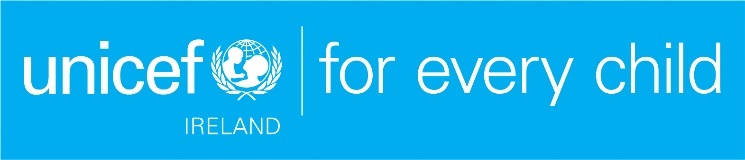 Job DescriptionFundraising Assistant UNICEF works in some of the world’s toughest places, to reach the world’s most disadvantaged children - to save their lives; to defend their rights; to help them fulfil their potential. Across 190 countries and territories, we work for every child, everywhere, every day, to build a better world for everyone. Entirely funded by voluntary donations, this vital work for children cannot happen without our supporters.Job Purpose: The Fundraising Assistant will support the Donor Care and Finance Department. The primary function of the role is to provide ongoing assistance in all manners of administrative tasks, especially processing donations and thanking donors. This is an opportunity for a committed individual who is dedicated and ready to contribute to UNICEF's mission for children.Main Duties & Responsibilities: Efficiently record and manage donations in the CRM database, encompassing cash, cheque, and credit card transactions.Handle donations from phone donors promptly and accurately.Generate personalized thank-you letters and receipts in a timely fashion, tailored to donors' preferences.Ensure donor records are up-to-date, accurately reflect contact preferences and are compliant with GDPR regulations.Answer donor inquiries via phone, email, or written correspondence, prioritizing donor satisfaction.Perform general administrative duties related to UNICEF Ireland's operations as needed.Actively engage in meetings, including team meetings and planning sessions.Support colleagues and ensure continuity of essential tasks during absences such as annual leave.Collaborate with various projects and departments within UNICEF Ireland as required.Support ongoing community fundraising activities with a particular focus on schools.Person Specification:UNICEF Ireland is committed to adhering to the highest standards of child protection and child safeguarding. UNICEF reserves the right not to employ staff or engage volunteers or other representatives who are deemed to pose or potentially pose a risk to the protection of children, to the full extent permitted by law. Additionally, all candidates must sign UNICEF Ireland’s Child Protection Policy & Procedures before commencing employment, engaging as a volunteer, intern, consultant or representative of UNICEF Ireland.To Apply: Please send a cover letter and CV to info@unicef.ie by Tuesday 7th of May.   Job TitleFundraising Assistant  Reporting To:Director of Supporter Engagement DepartmentDonor CareJob LocationUNICEF Ireland, 33 Lower Ormond Quay, Dublin 1, Ireland Hours37.5 hours per week (9.00am to 5.30pm)Location Office based Contract Permanent Effective behavioursAbility to….CommunicationConvey complex ideas in a compelling manner with skill, using a variety of media and methods to win understanding and support. Able to communicate effectively with internal and external stakeholders to deliver project objectives.  Attention to DetailAppreciate the need to capture and report data accurately to ensure the organisations resources are being used as effectively as possible.Inspiring great teamworkWork with fundraising team and colleagues across the organisation and build effective working relationships with partner organisations.Supporter-drivenUnderstand motivations of supporters, with an ability to ensure these are incorporated into creative executions, keeping up to date with trends and their impact on potential and actual support.Relevant experience and skillsExperiencePrevious experience working in a customer service or payment processing environment.Experience using Salesforce an advantage. Knowledge, Skills, and AbilitiesStrong attention to detail and high levels of accuracyUnderstanding of payment/donation processingExcellent verbal and written communication skills, fluent in spoken and written English Excellent communication and customer service skillsProfessional, clear, and friendly telephone mannerTeam player with the ability to work independently.Self-motivated with demonstrated capacity to work under pressure to evolving deadlines. Good computer skills	Passionate about the work UNICEF does for children all around the world